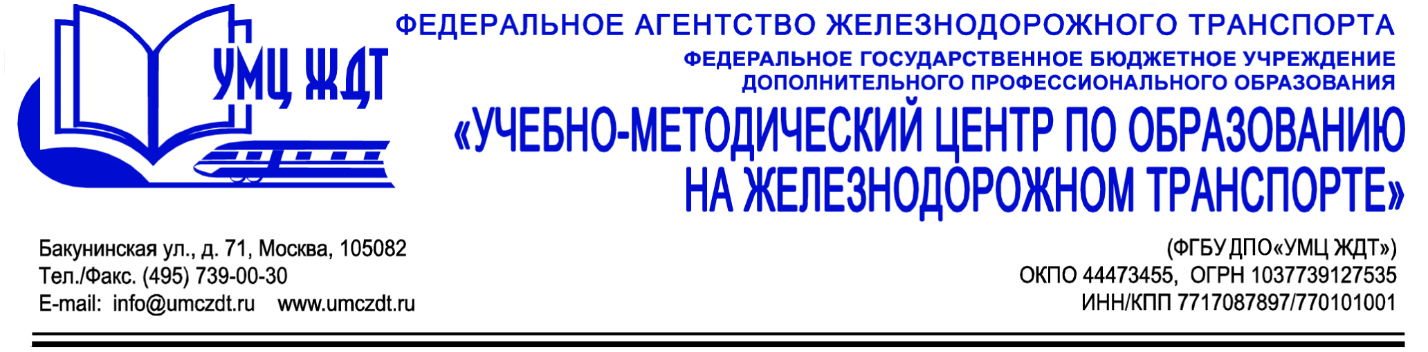 Аннотация дополнительная профессиональная программа (повышение квалификации) «Условия реализации примерных основных образовательных программ»Адресация программы: для методистов, заведующих методическими кабинетами структурных подразделений системы среднего профессионального образования.Количество часов: 72 часаФорма обучения: очно-заочная с применением информационных образовательных технологийМодуль 1. Нормативно-правовые акты в системе среднего профессионального образованияМодуль 2. Основные требования к прохождению процедуры аккредитации. Осуществление государственного контроля (надзора) в сфере образованияГосударственный контроль (надзор) в сфере образованияНациональная система профессиональных квалификаций: структура, элементы, содержаниеПрохождение профессионально-общественной аккредитации образовательных программ СПОТехнология анализа документов при подготовке к государственной аккредитацииМодуль 3. Условия реализации примерных основных образовательных программВнедрение новых ФГОС в систему СПОАктуальные вопросы разработки образовательных программ СПОУчебно-методические разработки при реализации образовательных программ в соответствии с требованиями ФГОС СПОВнедрение демонстрационного экзамена в рамках промежуточной и итоговой аттестацииМодуль 4. Методические и психолого-педагогические основы обеспечения образовательного процесса в системе СПОМногообразие практико-ориентированных методов обучения преподавателей в образовательной организацииМотивация профессиональной деятельности педагогических работников. Психологический климат как фактор мотивацииИтоговая аттестация проводится в форме обсуждения основных вопросов в рамках круглого стала.По окончании курсов выдается удостоверение о повышении квалификации установленного образца.